HEAL PRIORITY ACTION TEAM AGENDA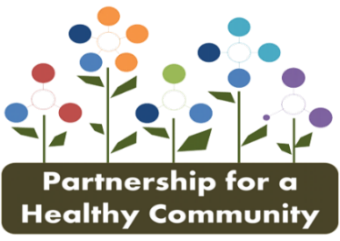 Date: Thursday, December 10, 2020Time:	 2:00 to 3:30 pmLocation: Via ZoomAttendees: Matt Suellentrop, Amy Tippey, Susie Smith, Monica Scheuer, Lisa Fuller, Mike Brooks, Michelle Compton, Shanita Wallace, Greg Eberle, Jenna Smith, Kim Litwiller, Keith Knox, Rachel Benn, Brian Tibbs, Hayley Madigan, Soren, Leslie McKnight, Melissa Bucklin, Sally Gambacorta, Amanda Smith, Kaitlyn StreitmatterGOAL: TO FOSTER AND PROMOTE HEALTHY EATING AND ACTIVE LIVING TO REDUCE CHRONIC DISEASE AND FOOD INSECURITY IN THE TRI-COUNTY AREA.OBJECTIVE #1 (HP2020): By 2022, reduce the proportion of adults considered obese by 2%OBJECTIVE #2 (HP2020): By 2022, reduce the proportion of youth (Grade 8-12), who self-reported overweight and obese by 2%OBJECTIVE #3 (HP2020): By 2022, decrease food insecurity in populations residing in Peoria, Tazewell and Woodford Counties by 1%SOCIAL DETERMINANTS: Food insecurity & Built environment
Visit healthyhoi.org for more information on the HEAL Priority Action Team!TopicLeaderAction ItemsWelcome/IntroductionsGreg EberleGreg opened the meeting.  Attendees provided introductions.Board AnnouncementsGreg EberleGreg provided an update from the board:Conduit HCI, now called Impact, has been a little delayed.  This is the platform for data.  It is still being built and can be expected around February. Mental Health First Aid is a service for adults 18+.  More information can be found on healthyhoi.orgTesting kits have been distributed for colorectal cancer. Breast cancer events are scheduled after the first of the year.ISPAN Presentation – Dr. Leslie McKnightKaitlyn StreitmatterKaitlyn provided an overview of Illinois State Physical Activity and Nutrition Program (ISPAN)- a five year CDC grant- which is a collaboration between community health entities in the tri-county.  The grant focuses on:1. Breastfeeding2. Early childhood education3. Built environment4. Food services guidelinesDr. McKnight stated there is more emphasis being placed on active living through built environment.  ISPAN is looking at policies, systems and environmental strategies (PSE).  This includes:Looking at infrastructure for bike and walking trails with the City of Peoria, including a complete streets program.  Complete streets is equitable access to transportation for all individuals.Ensuring transportation designs are accommodating to all population. Education and training for complete streets stakeholdersBike/walk every town advocacy for the City of PeoriaLobbying for a complete streets manual; a policy has been approved by the end goal is a designed manual for the City’s referenceThe Active Transportation Alliance (ATA) is providing technical support and have surveyed interested individuals/key stakeholders to assist with a complete streets design manual.  Deliverables of the project include the City of Peoria developing and adopting a complete streets design manual. 
Currently there is a Peoria Region cohort meeting monthly regarding PSE strategies for transportation.  Data has been collected regarding the build environment via walk audits, including Peoria’s main street.  Walk audit findings included, stripping, lights, signals, minimal sidewalk width, and business with tables/chairs blocking sidewalk, etc.The City is seeking and improvement grant from the State to revitalize main street.   Leveraging resources is a priority for ISPAN.  This project is intentional looking for dollars available for built environment infrastructure and collaboration.  There is an ISPAN learning collaborative that provides education on applying for funding. Several surrounding communities have been recipients of capacity building grant funds for ISPAN initiatives.  A complete streets webinar will be held on 12/10/2020.Kaitlyn asked the team to think about Built Environment and how ISPAN work can be supported.  This will be a HEAL meeting discussion topic in January.HEAL SurveyKaitlyn StreitmatterKaitlyn request members or the HEAL committee completed the HEAL survey and encourage colleagues to also complete the survey.  Results of the survey will be shared at a future meeting.  Preliminary results showed that all members wanted email communication.  Discussion boards will also be used.  Please send updated email address to the HEAL chairs.  Introductory information regarding the partnership will be sent to new and returning HEAL members.HEAL Team NewsShanita WallaceThe HEAL newsletter was approved by the board and distributed. Content of the newsletter was reviewed and it was determined that the newsletter would be sent quarterly.  Shanita shared the newsletter schedule.  The newsletter template includes four section and Shanita asked for volunteers.  Susie S, Monica and Kim volunteered to provide content for the next newsletter.  Discussion took place between member regarding content ideas for the newsletter.AnnouncementsTeamAmy Tippey shared a virtual gathering of food system workers on Dec 16. The regional food council will look at alignment and review priority areas to prevent duplication.Kaitlyn shared there is an Outdoor Learning Environment course from Feb-May for early childhood care providers and other interested stakeholders that are interested in supporting outdoor learning and physical activity in the early childhood care setting.Food Pantry Network’s 12 Days of Giving campaign had over 4000 FB as of Dec 9. This campaign includes providing a box of 12 identified items and delivering to the food pantry.  HEAL members are encouraged to participate.Monica shared that they are Partnering with PJS for Christmas Boxes. Volunteers are need to package Christmas boxes and deliver to community organizations.Kaitlyn reminded the group that there will be breakout groups for specific areas of interest at the Jan meeting. NEXT MEETING: Thursday, January 14, 2021 TBDNEXT MEETING: Thursday, January 14, 2021 TBDNEXT MEETING: Thursday, January 14, 2021 TBD